MEZZOVICOrustikales 4 ½-Zimmer-Eckhausmit Gartensitzplatz und schönem Ausblick…………………………..………….……………………………..………………………………………………………………….casa rusticale di 4 ½ localicon cortile, giardino e bella vista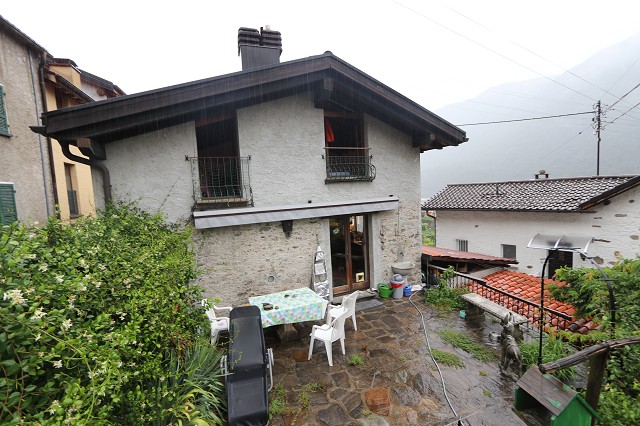                                            4180/3062Fr. 695‘000.--  Standort | Umgebung6805 Mezzovico, via Morengo 33Region:	LuganeseLage:	sehr ruhige, sonnige LageAussicht:	schöner AusblickSchulen:	jaEinkauf:	jaöffentlicher Verkehr:	800mDistanz nächste Stadt:	12kmDistanz Autobahn:	5km  BeschreibungDieses rustikale 4 ½-Zimmer-Eckhaus liegt an sehr ruhiger und sonniger Lage in Mezzovico an der Via Morengo 33, nördlich von Lugano. Das 1992 erbaute Haus wurde in den letzten Jahren stetig erneuert und befindet sich in einem guten Zustand. Es wirkt hell und wohnlich und bietet ein äusserst rustikales und charmantes Ambiente. Von der Garage mit kleinem  Unterstand gelangt man zum gedeckten Eingangsbereich und weiter in das Entrée mit Heizungsraum. Eine Treppe führt hinauf zum grossen Wohn-/Essbereich mit Cheminée, offener Küche, Abstellraum und Dusche/WC. Im obersten Geschoss muten das Bad/WC sowie die 3 Schlafzimmer mit ihren schönen abgeschrägten Holzdecken besonders heimelig an. Der Aussenbereich beinhaltet einen Sitzplatz mit kleinem Garten und Aussicht auf die Berge.Das Haus ist mit dem Auto gut erreichbar. Es stehen eine Garage und ein Aussenparkplatz zur Verfügung. Es besteht eine Postautoverbindung nach Lugano. In ca. 1 Fahrminuten erreicht man Lugano und die Autobahn A2 in Rivera oder Lugano-Nord. Locarno und Bellinzona sind 25 Minuten entfernt. Im Dorf gibt es Schulen und Einkaufsmöglichkeiten.  Highlightsrustikales und charmantes AmbienteSitzplatz mit Garten sehr ruhige und sonnige Lageje ca. eine halbe Stunde Fahrzeit nach Lugano, Bellinzona und Locarno  Ubiciazione6805 Mezzovico, Via Morengo 33Regione: LuganesePosizione: molto tranquilla, soleggiataVista: bella vistaScuole: sìAcquisto: sìtrasporto pubblico: sìDistanza dalla prossima città: 12kmDistanza autostrada: 5km  DescrizioneQuesta casa gemella di 4 ½ locali è situata in una posizione molto tranquilla e soleggiata sospra il nucleo di Mezzovico alla Via Morengo 33.L'edificio è stato costruito intorno al 1992 ed è in buone condizioni. I necessari lavori di ristrutturazione sono sempre stati eseguiti professionalmente, l'ultima volta nel 2018. La casa è stata concepita in modo molto esteso e ha un aspetto molto accogliente e rusticale. Al piano d'ingresso si trovano l'atrio ed il locale tecnico. Nel primo piano sono il soggiorno/pranzo con camino e cucina, ripostiglio e la doccia/WC. Sotto tetto sono tre camere ed un bagno/WC. La casa ha un cortile e il giardino. Una bella vista estende sulle collineLa proprietà è facilmente raggiungibile in auto. Ci sono un garage ed un posteggio esterno. L’autostrada A2 a Rivera o Lugano-Nord è raggiungibile in 10 minuti, Lugano in 15 minuti. C'è un collegamento con l'autopostale a Rivera e Lugano. Negozi e scuole si trovano a Mezzovico.  Highlightsambiente rustico e affascinantebella terrazza con giardino di facile manutenzioneposizione molto tranquilla e soleggiatadesign speciale della casavicino a Lugano e l’autostrada A2            Zufahrt mit Garage und Eingangsbereich         ingresso con garage e zona entrata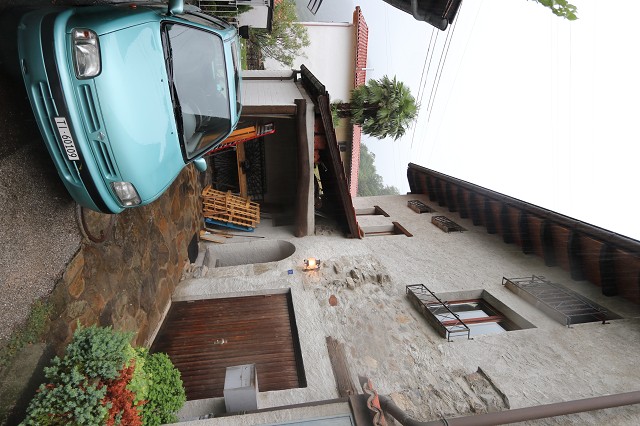 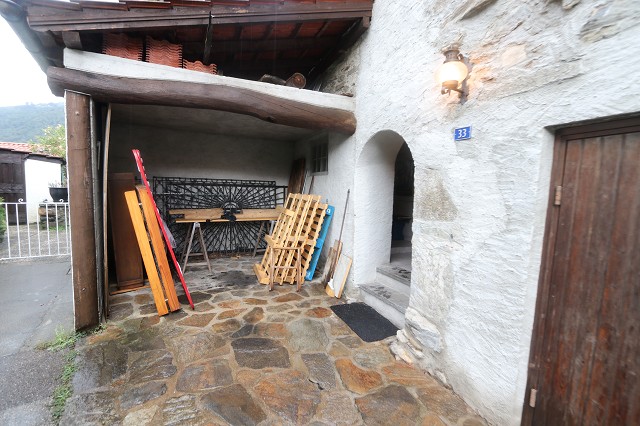 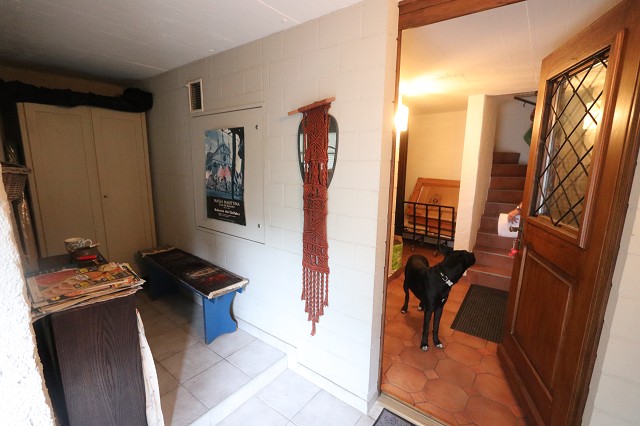 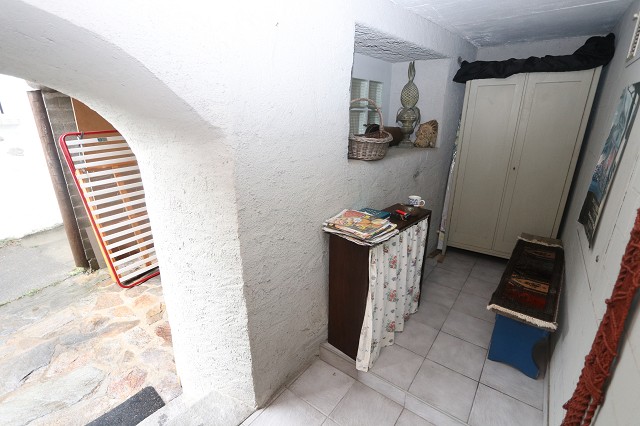 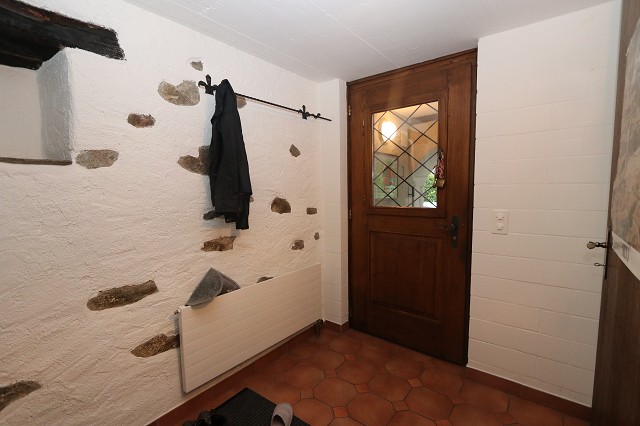 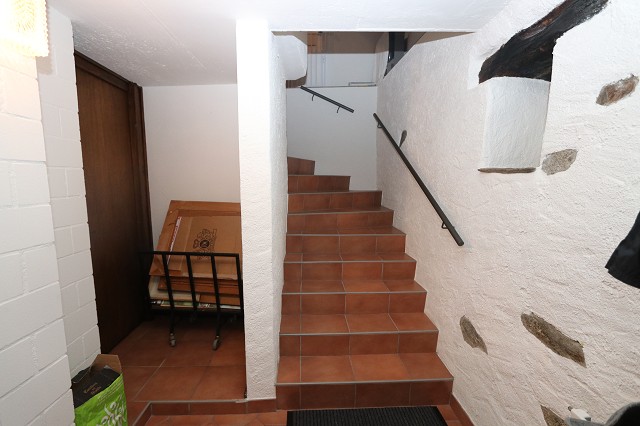      Wohn-/Essbereich mit Küche und Dusche/WC        soggiorno, pranzo, cucina e doccia/WC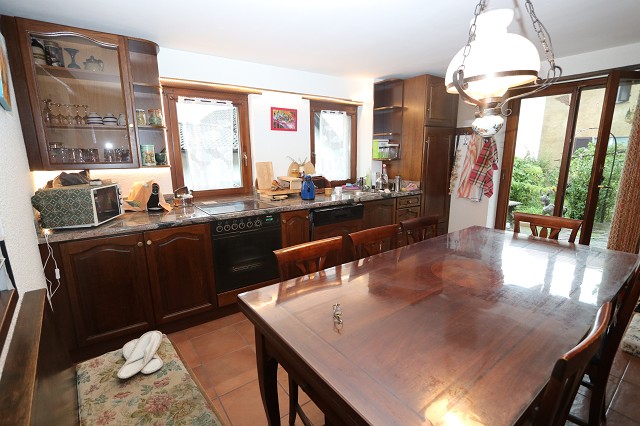 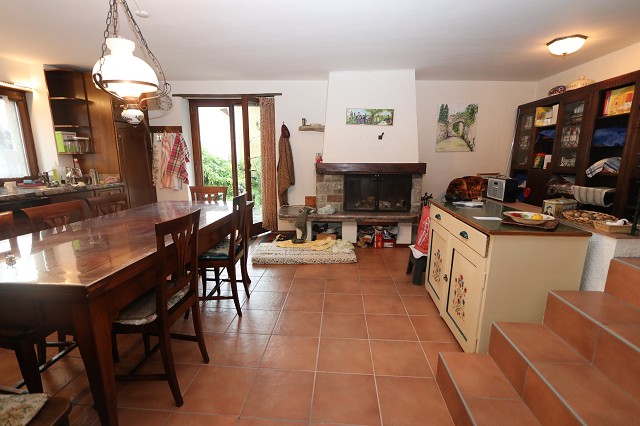 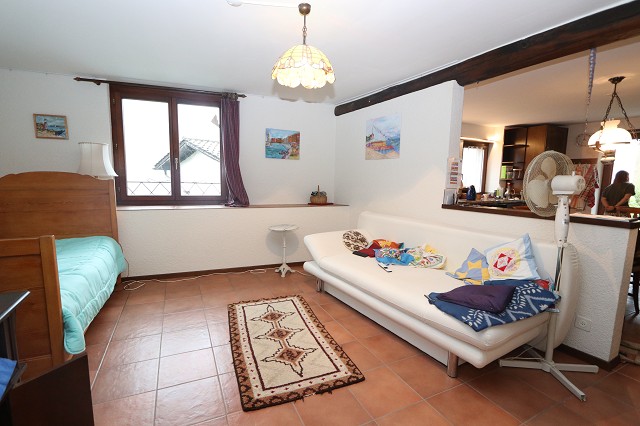 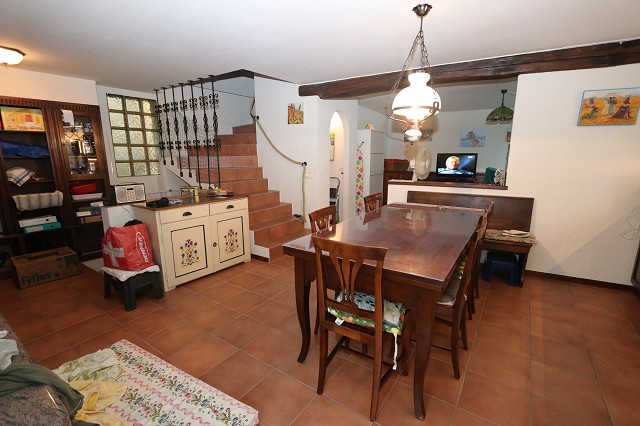 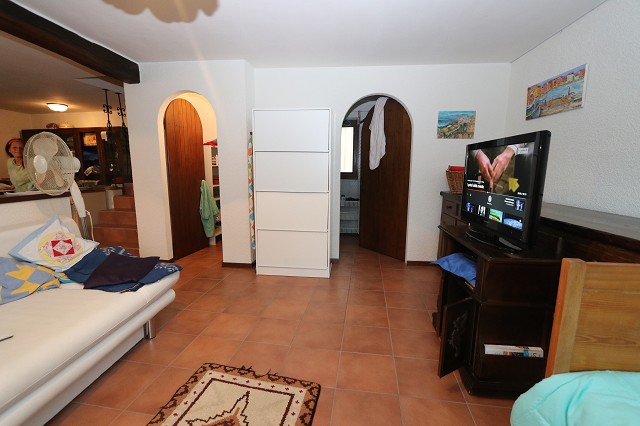 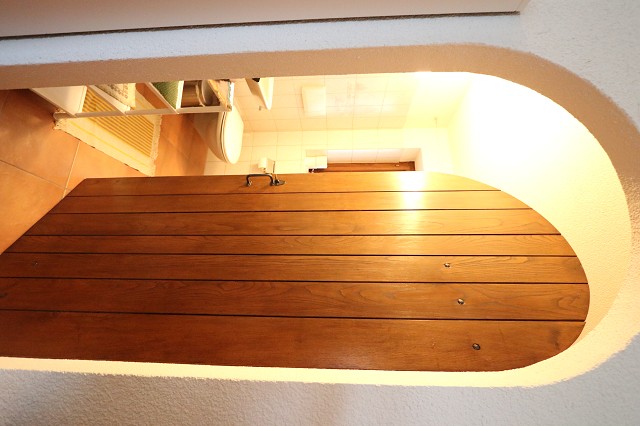                             Schlafgeschoss mit 3 Zimmern        camera nel 1°piano con 3 camere da letto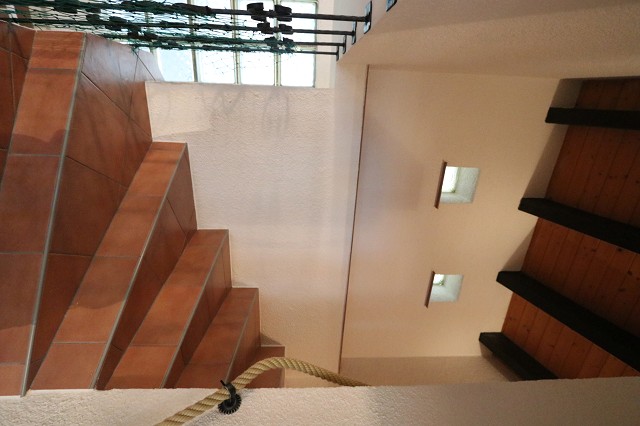 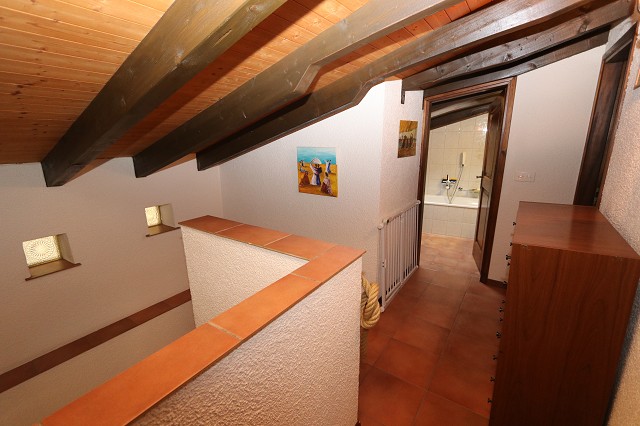 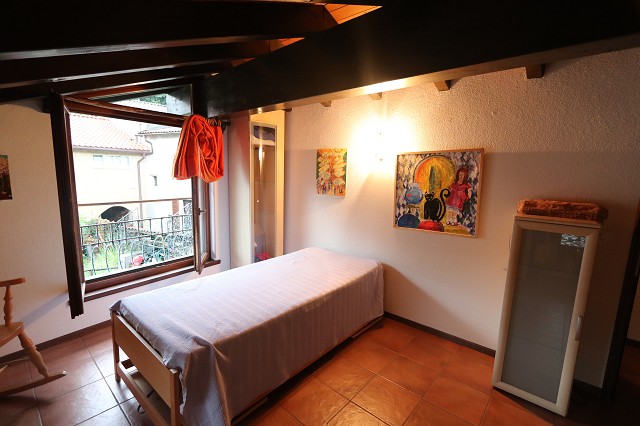 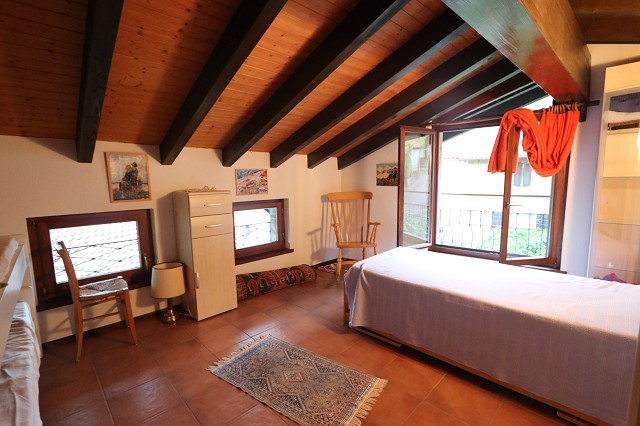 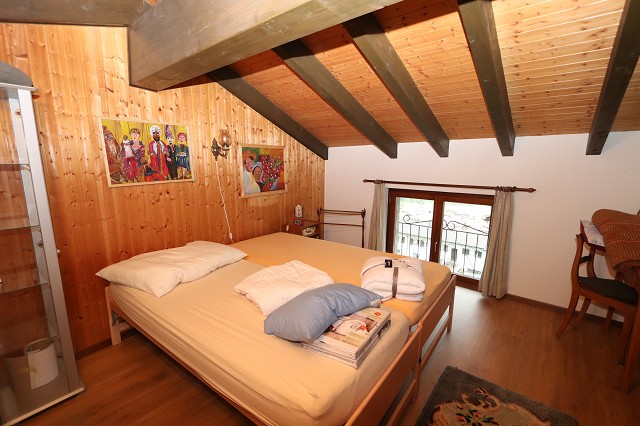 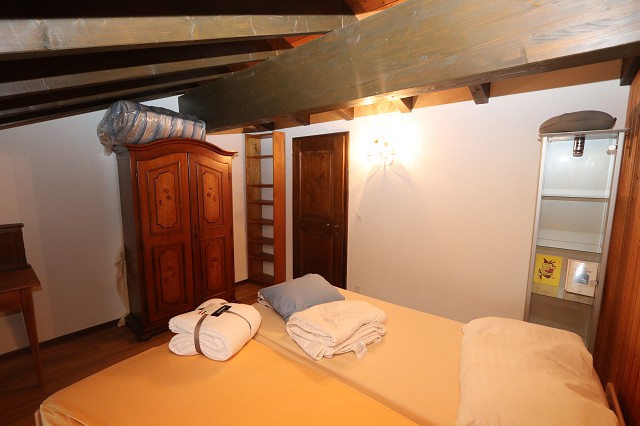                                       Bad und Schlafzimmer          bagno e camera da letto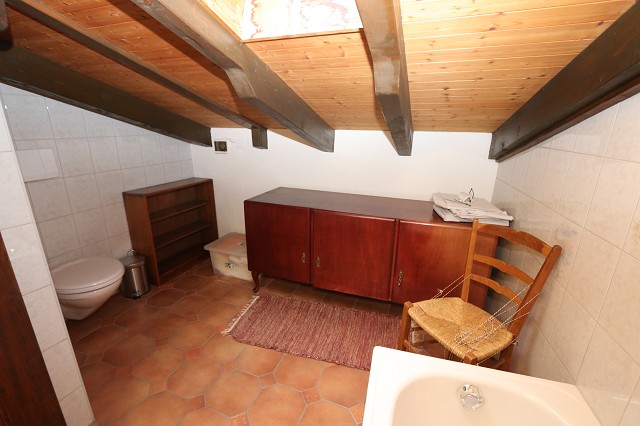 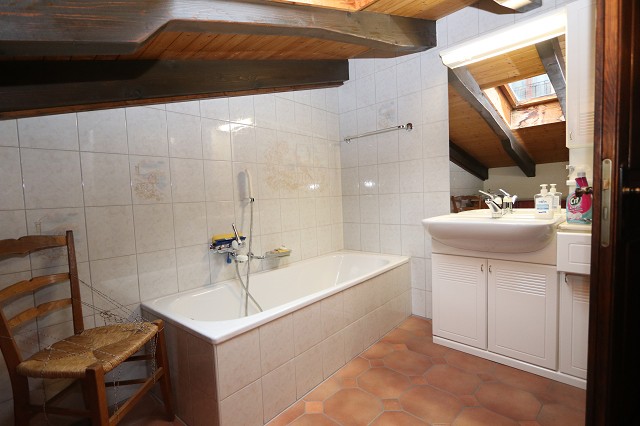 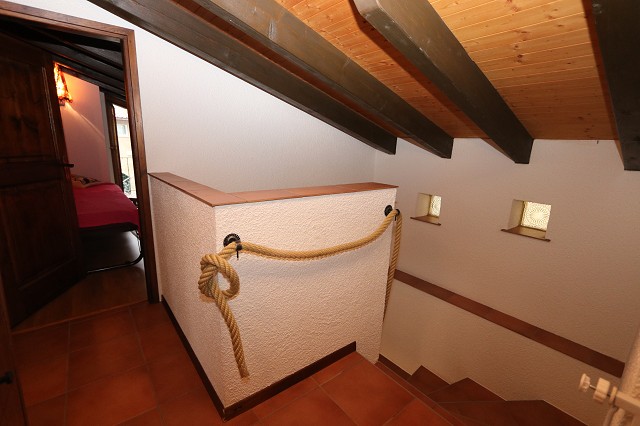 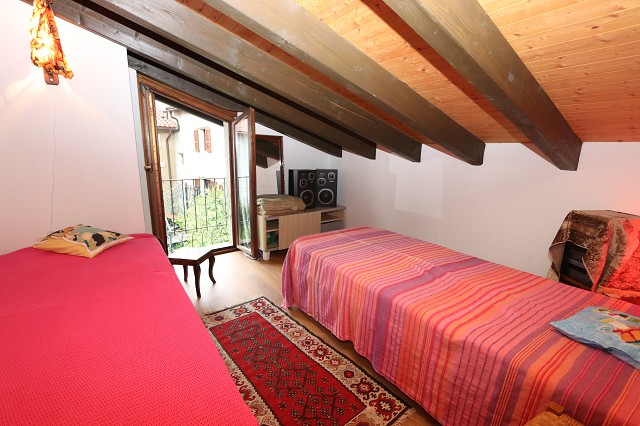                          Sitzplatz mit Garten und Zugang        cortile con giardino e ingresso di sopra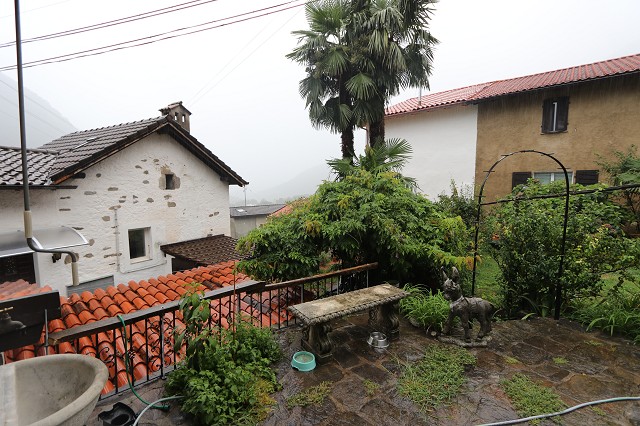 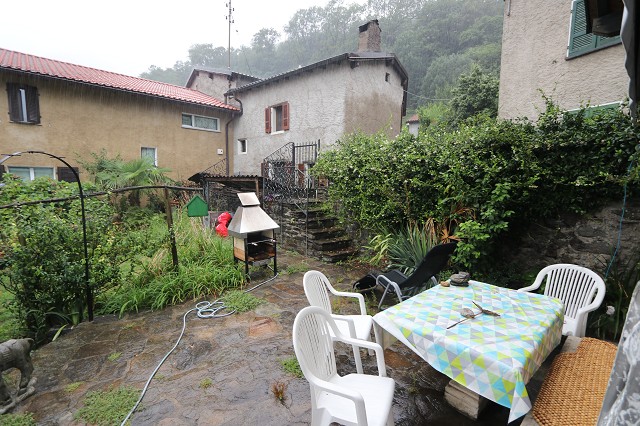 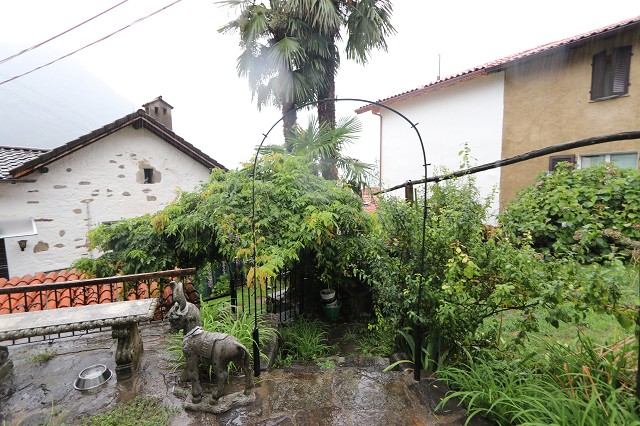 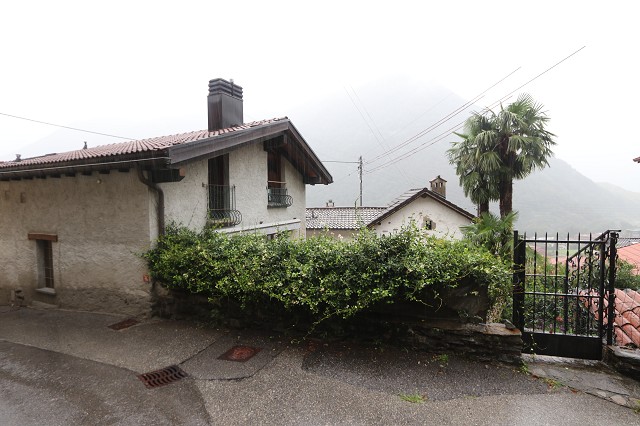 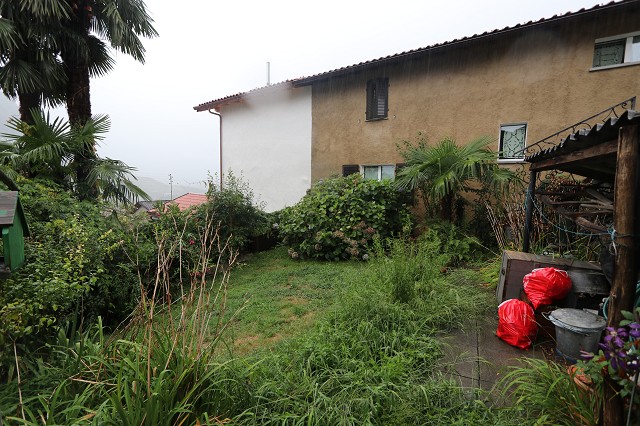 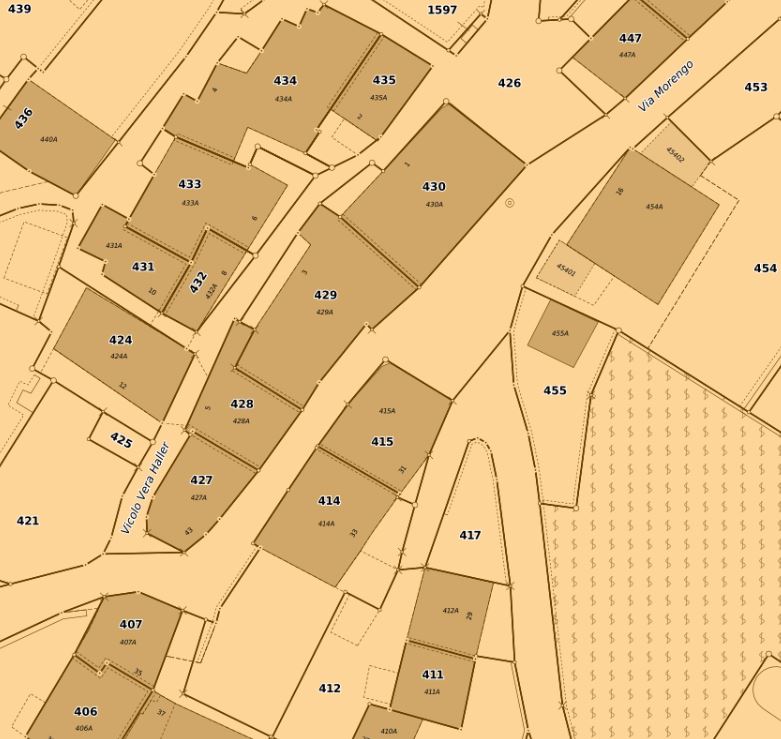 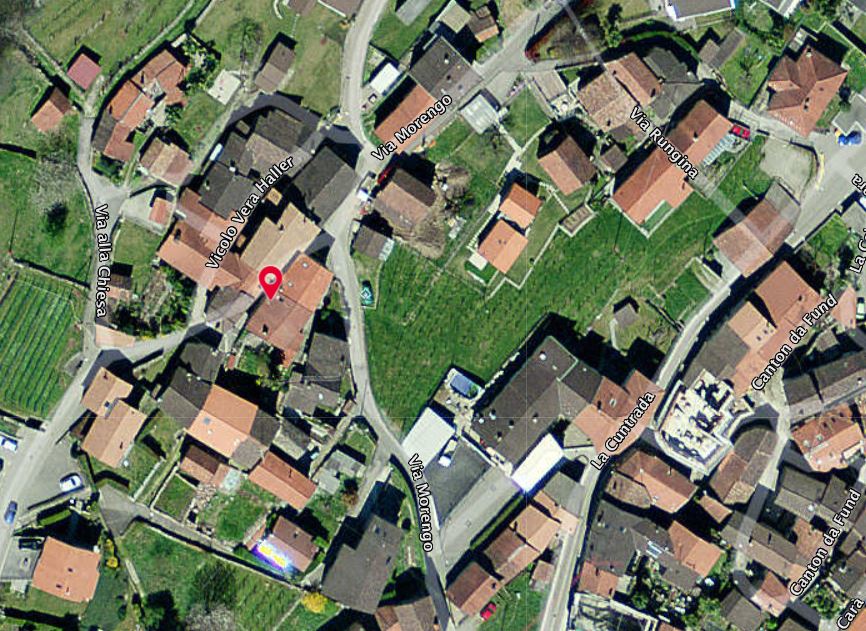 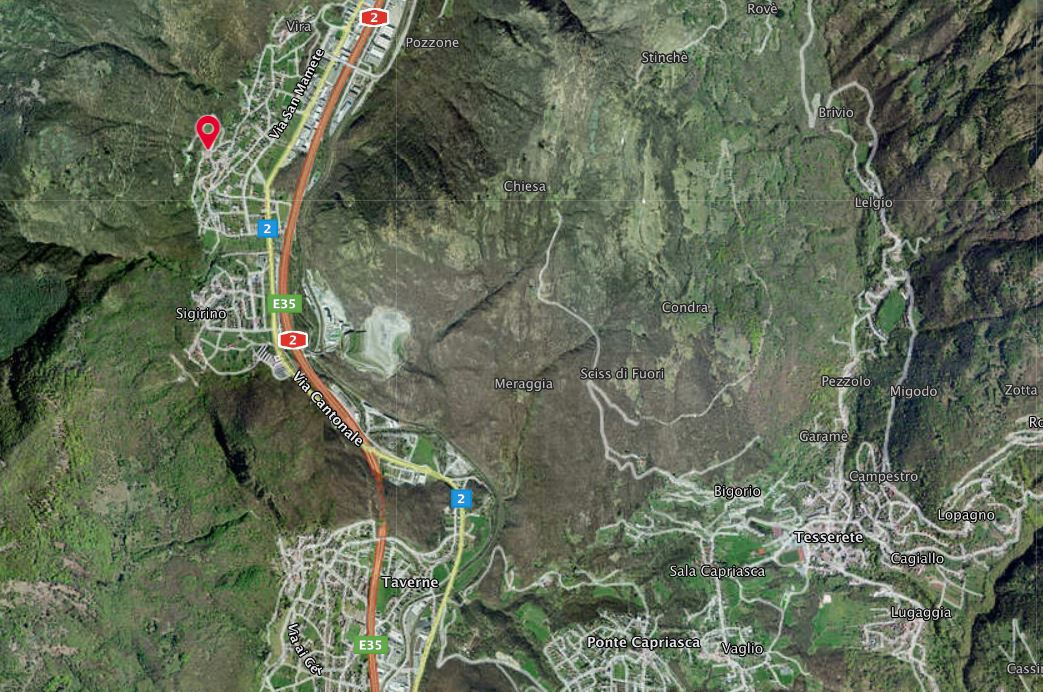   TICINO | Ascona       TICINO |   Mezzovico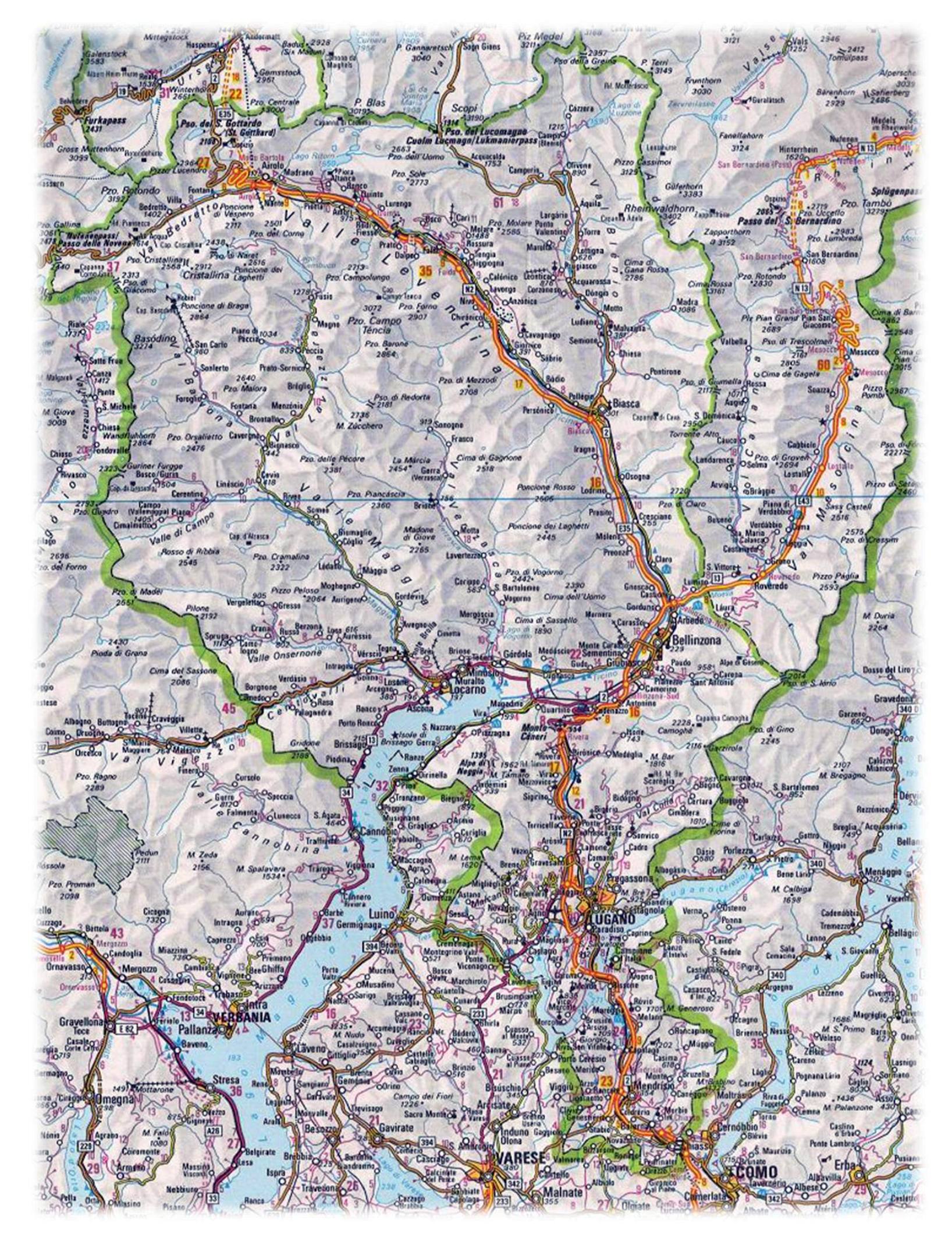 